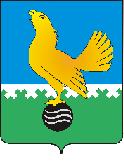 Ханты-Мансийский автономный округ-Юграмуниципальное образованиегородской округ город Пыть-Ях АДМИНИСТРАЦИЯ ГОРОДАтерриториальная комиссия по делам несовершеннолетних и защите их прав                                                                                                  www.pyadm.ru e-mail: adm@gov86.org                                                                                                                                                 e-mail: kdn@gov86org.ruг.   Пыть-Ях,  1 мкр.,  дом  № 5,  кв.  № 80                                                                           р/с 40101810900000010001Ханты-Мансийский автономный округ-Югра                                                                            УФК по ХМАО-ЮгреТюменская      область     628380                                               МКУ Администрация г. Пыть-Яха, л\с 04873033440)тел.  факс  (3463)  46-62-92,   тел. 46-05-89,                                              РКЦ Ханты-Мансийск г. Ханты-Мансийск42-11-90,  46-05-92,  46-66-47                                                                                   ИНН 8612005313   БИК 047162000                                                                                                                    ОКАТМО 71885000 КПП 861201001                                                                                                                                    КБК 04011690040040000140ПОСТАНОВЛЕНИЕ25.01.2017	№ 34Актовый зал администрации города Пыть-Яха по адресу: 1 мкр. «Центральный», д. 18а, в 14-30 часов (сведения об участниках заседания указаны в протоколе заседания территориальной комиссии).Об исполнении субъектами системы профилактики безнадзорности и правонарушений несовершеннолетних ч.2 ст. 9 Федерального закона РФ от 24.06.1999 №120-ФЗ в IV квартале 2016 годаС целью обеспечения исполнения плана работы территориальной комиссии, пункта 4.2 постановления территориальной комиссии № 388 от 26.10.2016 субъектами системы профилактики безнадзорности и правонарушений несовершеннолетних была представлена информация по исполнению ч.2 ст. 9 Федерального закона РФ от 24.06.1999 № 120-ФЗ «Об основах системы профилактики безнадзорности и правонарушений несовершеннолетних» за IV квартал 2016 года по форме, утвержденной постановлением территориальной комиссии № 446 от 23.12.2016.За IV квартал 2016 года в прядке ч.2 ст. 9 Федерального закона от 24.06.1999 № 120-ФЗ было направлено 119 сообщений в отношении 131 ребенка:в прокуратуру города Пыть-Яха – 28;в комиссию по делам несовершеннолетних и защите их прав при администрации г.Пыть-Яха – 38;в отдел опеки и попечительства администрации города Пыть-Яха – 10;в управление социальной защиты населения по городу Пыть-Яху – 11;в ОМВД России по г. Пыть-Яху – 28 (официальные данные ОМВД России по городу Пыть-Яху не представлены);в филиал по г.Пыть-Яху ФКУ УИИ УФСИН России по ХМАО-Югре – 0;в БУ «Пыть-Яхская окружная клиническая больница» - 3;в департамент образования и молодежной политики администрации г.Пыть-Яха-1.Отделом по осуществлению деятельности территориальной комиссии 16.12.2016 на базе МБОУ СОШ № 2 был проведен обучающий семинар по реализации ч.2 ст. 9 Федерального закона РФ от 24.06.1999 №120-ФЗ для представителей дошкольных образовательных организаций, учреждений культуры и спорта города Пыть-Яха, при этом была отмечена крайне низкая явка приглашенных представителей. Вопрос о реализации ч.2 ст. 9 Федерального закона РФ от 24.06.1999 №120-ФЗ в последующем был рассмотрен на совещаниях руководителей учреждений физической культуры и спорта (26.12.2016), учреждений культуры 29.12.2016 и дошкольных образовательных учреждений 20.01.2017 (исполнение постановления территориальной комиссии № 467 от 23.12.2016).На заседаниях территориальной комиссии были заслушаны с отчетом о проводимой работе с детьми, состоящими на внутришкольном учете и/или уклоняющимися от обучения директора МБОУ СОШ № 1 (постановление № 416 от 24.11.2016), МБОУ СОШ № 2 (постановление № 402 от 02.11.2016), МБОУ СОШ № 4 (постановление № 409 от 09.11.2016), МБОУ СОШ № СОШ № 5 (постановление № 449 от 07.12.2016) и МБОУ СОШ № 6 (постановление № № 417 от 24.11.2016).19.12.2016 главой города Пыть-Яха О.Л. Ковалевским было проведено рабочее совещание с участием представителей прокуратуры и субъектов системы профилактики безнадзорности и правонарушений несовершеннолетних, на котором, в частности, отмечалось ненадлежащее исполнение ч.2 ст. 9 Федерального закона РФ от 24.06.1999 №120-ФЗ. Во исполнение пункта 2 протокола вышеуказанного совещания членами территориальной комиссии была проведена внеплановая ревизия всех известных случаев совершения противоправных действий в отношении несовершеннолетних на территории города Пыть-Яха и 23, 26 и 27 декабря в рамках «Детской экстренной помощи» было посещено 17 семей, в 5 семьях дверь не открыли. По итогам посещения 2-х семей были выявлены признаки семейного неблагополучия.21.12.2016 территориальной комиссией в рамках расширенного заседания был рассмотрен вопрос «Об исполнении норм Федерального закона от 24.06.1999 № 120-ФЗ «Об основах системы профилактики безнадзорности и правонарушений несовершеннолетних»» (постановление № 466 от 21.12.2016) по результатам рассмотрения которого работа территориальной комиссии и субъектов системы профилактики по реализации вышеуказанной нормы была признана неудовлетворительной вследствие следующих причин: не своевременное информирование и, как следствие, не принятие оперативных мер реагирования; разрозненность действий субъектов системы профилактики; формальный подход к исполнению своих полномочий субъектами системы профилактики, приводящий к неадекватной оценке той или иной ситуации; не постановка обучающихся «группы риска» на внутришкольный учет (как профилактическая мера) и, как следствие, не проведение необходимой индивидуальной профилактической работы с несовершеннолетними, требующих особого внимания; не достаточный контроль за исполнением постановлений территориальной комиссии. Принимаемые территориальной комиссией меры были не достаточны для достижения положительного результата.Во исполнение пункта 2.1 постановления территориальной комиссии № 466 от 21.12.2016 департаментом образования и молодежной политики администрации города Пыть-Яха были приняты меры к обеспечению работы классных руководителей общеобразовательных школ и воспитателей дошкольных общеобразовательных организаций по мониторингу условий проживания и семейной ситуации всех детей, посещающих соответствующие образовательные организации (во всех образовательных учреждениях города были изданы приказы «О проведении мониторинга условий проживания и семейной ситуации обучающихся, а также посещающих дошкольные учреждения»; усилен контроль за проведением обследования жилищно-бытовых условий классными руководителями и воспитателями дошкольных образовательных учреждений; выработаны формы работы и специфика деятельности по решению проблемы с семьей, находящейся в социально-опасном положении.Во исполнение пункта 2.2 постановления территориальной комиссии № 466 от 21.12.2016 департаментом образования и молодежной политики администрации города Пыть-Яха с директорами дошкольных образовательных организаций был разработан алгоритм проведения проверок случаев прекращения посещения детьми дошкольных образовательных организаций без уважительных причин. С представителями ОМВД России по г. Пыть-Ях также отработан механизм по проведению, при необходимости, совместных проверок посещения вышеуказанных семей (списки детей, не посещающих детские сады, на 46 листах были направлены старшему инспектору ПДН). Результаты проведенной работы специалистов дошкольных образовательных организаций в виде актов посещения семей рекомендовано направлять в территориальную комиссию, департамент образования и молодежной политики и в полицию.В состав территориальной комиссии дополнительно в качестве члена введен консультант отдела по осуществлению деятельности территориальной комиссии (Постановление администрации города Пыть-Яха № 01-па от 12.01.2017), с целью своевременного возбуждения административных производств по ст. 6 Закона Ханты-Мансийского автономного округа – Югры от 11.06.2010 № 102-оз «Об административных правонарушениях» в отношении должностных лиц, допустивших неисполнение (несвоевременное исполнение) постановлений территориальной комиссии.Заслушав и обсудив представленную информацию субъектов системы профилактики безнадзорности по исполнению ч.2 ст. 9 Федерального закона РФ от 24.06.1999 №120-ФЗ, руководствуясь п. 13 ст. 15 Закона Ханты-Мансийского автономного округа – Югры от 12.10. 2005 № 74-оз «О комиссиях по делам несовершеннолетних и защите их прав в Ханты - Мансийском автономном округе - Югре и наделении органов местного самоуправления отдельными государственными полномочиями по созданию и осуществлению деятельности комиссии по делам несовершеннолетних и защите их прав»,ТЕРРИТОРИАЛЬНАЯ КОМИССИЯ ПОСТАНОВИЛА:Информации департамента образования и молодежной политики администрации города Пыть-Яха (исх. № 16-83 от 17.01.2017, исх. № 16-84 от 17.01.2017, исх. № 16-88 от 17.01.2017, исх. № 16-96 от 18.01.2017, исх. № 16-166 от 25.01.2017), БУ «Пыть-Яхская окружная клиническая больница» (исх. № 41 от 10.01.2017, исх. № 124 от 13.01.2017), управления социальной защиты населения по городу Пыть-Яху (исх. № 15/09-Исх-3483 от 23.12.2016, исх. № 15.11-Исх-45 от 11.01.2017), отдела опеки и попечительства администрации города Пыть-Яха (исх. № 21-11 от 09.01.2017, исх. № 21-28 от 11.01.2017), БУ «Комплексный центр социального обслуживания населения «Гелиос» (исх. № 15.11-Исх-3529 от 28.12.2016, исх. № 15/09-Исх-16 от 10.01.2017), МБОУ СОШ № 2 (исх. № 1277 от 28.12.2016), МБОУ СОШ № 5 (исх. № 800 от 28.12.2016), филиала по г. Пыть-Яху ФКУ УИН УФСИН России по ХМАО-Югре (исх. № 80/ТО/50/14-57р от 18.01.2017), отдела по физической культуре и спорту администрации города Пыть-Яха (исх. № 20-933 от 23.12.2016, исх. № 20-11 от 10.01.2017), отдела по культуре и искусству администрации города Пыть-Яха (исх. № 19-19 от 13.01.2017), МАУК «Культурно-досуговый центр» (исх. № 1276 от 29.12.2016), МДОАУ д/с «Солнышко» (исх. № 30 от 12.01.2017) и МДОАУ црр-д/с «Аленький цветочек» (исх. № 22 от 13.01.2017) принять к сведению.Утвердить Порядок организации работы межведомственной рабочей группы незамедлительного реагирования на сообщения, поступающие в порядке ст. 9 Федерального закона РФ от 24.06.1999 № 120-ФЗ «Об основах системы профилактики безнадзорности и правонарушений несовершеннолетних» (приложение 1).Утвердить состав межведомственной рабочей группы незамедлительного реагирования на сообщения, поступающие в порядке ст. 9 Федерального закона РФ от 24.06.1999 № 120-ФЗ «Об основах системы профилактики безнадзорности и правонарушений несовершеннолетних» (приложение 2).Утвердить форму акта обследования условий жизни ребенка и его семьи (приложение 3).Считать утвержденные настоящим постановлением Порядок организации работы межведомственной рабочей группы оперативного реагирования по отработке поступающих сообщений в порядке ст. 9 Федерального закона РФ от 24.06.1999 № 120-ФЗ «Об основах системы профилактики безнадзорности и правонарушений несовершеннолетних» и форму акта обследования условий жизни ребенка и его семьи составной частью муниципального регламента межведомственного взаимодействия органов и учреждений системы профилактики безнадзорности и правонарушений несовершеннолетних по выявлению и организации профилактической работы с семьями и несовершеннолетними, находящимися в социально опасном положении, трудной жизненной ситуации, с детьми, права и законные интересы которых нарушены, на территории муниципального образования городской округ город Пыть-Ях, утвержденного постановлением территориальной комиссии по делам несовершеннолетних и защите их прав при администрации города Пыть-Яха № 62 от 06.02.2013 (в редакции постановлений территориальной комиссии № 371 от 16.07.2014, № 598 от 10.12.2014, № 50 от 10.02.2016 и № 388 от 26.10.2016).Руководителям субъектов системы профилактики безнадзорности и правонарушений несовершеннолетних:обеспечить персональное ознакомление лиц, входящих в состав межведомственной рабочей группы незамедлительного реагирования на сообщения, поступающие в порядке ст. 9 Федерального закона РФ от 24.06.1999 № 120-ФЗ «Об основах системы профилактики безнадзорности и правонарушений несовершеннолетних», с порядком, утвержденным пунктом 2 постановления, а также с ответственностью, предусмотренной ст. 6 Закона Ханты-Мансийского автономного округа – Югры от 11.06.2010 № 102-оз «Об административных правонарушениях», за не исполнение постановления территориальной комиссии, в т.ч. вышеуказанного порядка;направлять копии сообщений в порядке ч.2 ст. 9 Федерального закона РФ от 24.06.1999 №120-ФЗ в территориальную комиссию по делам несовершеннолетних и защите их прав при администрации г. Пыть-Яха.Директору БУ «Комплексный центр социального обслуживания населения «Гелиос» (Н.И. Храмцова):обеспечить направление в территориальную комиссию персонального состава участников межведомственной рабочей группы оперативного реагирования на сообщения, поступающие в порядке ст. 9 Федерального закона РФ от 24.06.1999 № 120-ФЗ (из числа представителей учреждения) до 01.02.2017, а также ежеквартально до 25 числа последнего месяца квартала.Начальнику ОМВД России по городу Пыть-Яху (Э.В. Байдаков), начальнику отдела опеки и попечительства администрации города Пыть-Яха (О.Ю. Назарова), главному врачу БУ «Пыть-Яхская окружная больница» (О.Г.Руссу), и.о. директора департамента образования и молодежной политики администрации города Пыть-Яха (И.В. Гербыш), начальнику филиала по городу Пыть-Яху ФКУ УИИ УФСИН России по ХМАО - Югре (Н.Н. Егорова):информацию об исполнении ч. 2 ст. 9 Федерального закона от 24.06.1999 № 120-ФЗ «Об основах системы профилактики безнадзорности и правонарушений несовершеннолетних» за IV квартал 2016 года направить территориальную комиссию по форме, утвержденной постановлением территориальной комиссии № 446 от 23.12.2016, в срок до 10.04.2017.Начальнику отдела по осуществлению деятельности территориальной комиссии по делам несовершеннолетних и защите их прав администрации города Пыть-Яха (А.А. Устинов):обеспечить проведение обучающего семинара по разъяснению порядка организации работы межведомственной рабочей группы незамедлительного реагирования на сообщения, поступающие в порядке ст. 9 Федерального закона РФ от 24.06.1999 № 120-ФЗ «Об основах системы профилактики безнадзорности и правонарушений несовершеннолетних» для представителей субъектов системы профилактики безнадзорности и правонарушений несовершеннолетних в срок до 01.02.2017;обеспечить проведение ежеквартального мониторинга соблюдения субъектами системы профилактики порядка организации работы межведомственной рабочей группы незамедлительного реагирования на сообщения, поступающие в порядке ст. 9 Федерального закона РФ от 24.06.1999 № 120-ФЗ «Об основах системы профилактики безнадзорности и правонарушений несовершеннолетних» и, в случае его неисполнения, инициировать административное производство по ст. 6 Закона Ханты-Мансийского автономного округа – Югры от 11.06.2010 № 102-оз «Об административных правонарушениях» в отношении должностных лиц, допустивших неисполнение постановления территориальной комиссии;обеспечить размещение постановления территориальной комиссии, а также муниципального регламента межведомственного взаимодействия органов и учреждений системы профилактики безнадзорности и правонарушений несовершеннолетних по выявлению и организации профилактической работы с семьями и несовершеннолетними, находящимися в социально опасном положении, трудной жизненной ситуации, с детьми, права и законные интересы которых нарушены, на территории муниципального образования городской округ город Пыть-Ях на официальном сайте администрации города Пыть-Яха в срок до 01.02.2017.Пункты 2.1-2.2 и 7.2 постановления территориальной комиссии № 466 от 21.12.2016, пункт 3 постановления территориальной комиссии № 467 от 23.12.2016 снять с контроля.Председательствующий на заседании:и.о. председателя территориальной комиссии	А.П. ЗолотыхПриложение 1к постановлению № 34 от 25.01.2017ПОРЯДОК организации работы межведомственной рабочей группы незамедлительного реагирования на сообщения, поступающие в порядке ст. 9 Федерального закона РФ от 24.06.1999 № 120-ФЗ «Об основах системы профилактики безнадзорности и правонарушений несовершеннолетних»Настоящий порядок определяет алгоритм действий субъектов системы профилактики безнадзорности и правонарушений несовершеннолетних, при поступлении сообщений в порядке ст. 9 Федерального закона РФ от 24.06.1999 № 120-ФЗ «Об основах системы профилактики безнадзорности и правонарушений несовершеннолетних».Межведомственная рабочая группа незамедлительного реагирования на сообщения, поступающие в порядке ст. 9 Федерального закона РФ от 24.06.1999 № 120-ФЗ «Об основах системы профилактики безнадзорности и правонарушений несовершеннолетних» (далее по тексту – рабочая группа) формируется из координатора действий рабочей группы - представителя отдела по осуществлению деятельности территориальной комиссии по делам несовершеннолетних и защите их прав администрации города Пыть-Яха (далее по тексту – координатор) и представителей субъектов системы профилактики безнадзорности и правонарушений несовершеннолетних. Для участия в работе рабочей группы по решению координатора может быть привлечен представитель стороны, направившей сообщение.Основной и дублирующий состав рабочей группы утверждается и актуализируется постановлением территориальной комиссии по делам несовершеннолетних и защите их прав при администрации города Пыть-Яха.Руководители субъектов системы профилактики безнадзорности и правонарушений несовершеннолетних своевременно представляют в отдел по осуществлению деятельности территориальной комиссии предложение о замене должностного лица, включенного в состав рабочей группы, прекратившего выполнение должностных обязанностей по месту работы.Руководители субъектов системы профилактики безнадзорности и правонарушений несовершеннолетних обеспечивают возможность беспрепятственного незамедлительного выезда представителя рабочей группы для отработки сообщения.Координатор:при получении сообщения анализирует его на наличие в нем фактов, предусмотренных ст. 9 Федерального закона РФ от 24.06.1999 № 120-ФЗ «Об основах системы профилактики безнадзорности и правонарушений несовершеннолетних»;при установлении в сообщении фактов, предусмотренных ст. 9 Федерального закона РФ от 24.06.1999 № 120-ФЗ «Об основах системы профилактики безнадзорности и правонарушений несовершеннолетних», предварительно определяет план незамедлительных действий (далее по тексту – план действий) (согласовывает его с председателем или заместителем председателя территориальной комиссии);обеспечивает незамедлительное информирование представителей из состава рабочей группы, определенных планом действий, о выявленном факте и плане действий, в т.ч. направляет соответствующую телефонограмму с пометкой «СРОЧНО» в адрес их руководителей;обеспечивает привлечение к межведомственному выезду представителя стороны, направившей сообщение (в соответствии с планом);в течение 3-х часов, с момента получения сообщения, обеспечивает выезд рабочей группы для установления всех обстоятельств выявленного случая, принятия возможных мер к его разрешению, а также к устранению причин и условий способствовавших ему;по итогам выезда незамедлительно представляет краткий доклад председателю или заместителю председателя территориальной комиссии, включающий в себя установленные сведения по случаю, принятые оперативные меры и предварительно определенные представителями рабочей группы мероприятия по разрешению ситуации. Доклад в письменной форме оформляется в течение 2-х рабочих дней;своевременно информирует председателя или заместителя председателя территориальной комиссии в письменной форме (в виде служебной записки) о фактах отказа без уважительной причины от участия в работе рабочей группы представителей, включенных в ее состав.Представители рабочей группы:своевременно уведомляют координатора о личных контактных данных (об их изменениях), необходимых для установления оперативной связи;принимают обязательное участие в выездах рабочей группы в соответствии с планом действий;в течение следующего рабочего дня (с момента выезда рабочей группы) обеспечивают представление координатору следующих документов: акта обследования условий жизни ребенка и его семьи по утвержденной форме (составляет в ходе выезда представитель, определенный координатором в качестве ответственного за составление акта), всей имеющейся информации в отношении ребенка (детей) и семьи в письменной форме, а также предложения по организации индивидуальной профилактической работе;несут персональную ответственность за неправомерный отказ в работе рабочей группы.Собранная информация по сообщению (доклад) выносится на рассмотрение территориальной комиссии по делам несовершеннолетних и защите их прав при администрации города Пыть-Яха. Необходимость рассмотрения материала в экстренном порядке определяет председатель или заместитель председателя территориальной комиссии.Приложение 2к постановлению № 34 от 25.01.2017СОСТАВмежведомственной рабочей группы незамедлительного реагирования на сообщения, поступающие в порядке ст. 9 Федерального закона РФ от 24.06.1999 № 120-ФЗ «Об основах системы профилактики безнадзорности и правонарушений несовершеннолетних»Приложение 3к постановлению № 34 от 25.01.2017УТВЕРЖДАЮ:Председатель территориальной комиссии по делам несовершеннолетних и защите их прав при администрации города Пыть-Яха______________  _______________подпись	расшифровка подписи«___»___________ 20___ г.М.П.АКТ обследования условий жизни ребенка и его семьиФамилия, имя, отчество, должность лиц, проводивших обследование
Проводилось обследование условий жизни ребенка
(фамилия, имя, отчество (при наличии), дата рождения)(когда и кем выдано)(когда и кем выдан)место жительства  	,(адрес места жительства, подтвержденный регистрацией)место пребывания  (адрес места фактического проживания и проведения обследования)1. Сведения о родителях ребенка.1.1. Мать  	,(фамилия, имя, отчество (при наличии))дата и место рождения  	,место жительства  (адрес места жительства, подтвержденный регистрацией)	,место пребывания  	.(адрес места фактического проживания и проведения обследования)Сведения о трудовой деятельности (работает/не работает, указать должность и место работы, контактные телефоны; режим и характер работы; среднемесячный доход; иные сведения)
Участие матери в воспитании и содержании ребенка (проживает/не проживает совместно с ребенком; проявление привязанности, сколько времени проводит с ребенком, какую помощь оказывает, пользуется ли расположением ребенка, имеет ли влияние на ребенка, способность обеспечить основные потребности ребенка (в пище, жилье, гигиене, уходе, одежде, предоставлении медицинской помощи) и т.д.)  	.1.2. Отец  	,(фамилия, имя, отчество (при наличии))дата и место рождения  	,место жительства  (адрес места жительства, подтвержденный регистрацией)	,место пребывания  	.(адрес места фактического проживания и проведения обследования)Сведения о трудовой деятельности (работает/не работает, указать должность и место работы, контактные телефоны; режим и характер работы; среднемесячный доход; иные сведения)
	.Участие отца в воспитании и содержании ребенка (проживает/не проживает совместно с ребенком; проявление привязанности, сколько времени проводит с ребенком, какую помощь оказывает, пользуется ли расположением ребенка, имеет ли влияние на ребенка, способность обеспечить основные потребности ребенка (в пище, жилье, гигиене, уходе, одежде, предоставлении медицинской помощи) и т.д.)  1.3. Родители в зарегистрированном браке состоят/не состоят; проживают совместно/раздельно.2. Сведения о ребенке.2.1. Состояние здоровья (общая визуальная оценка уровня физического развития и его соответствие возрасту ребенка, наличие заболеваний, особых потребностей в медицинском обслуживании, лекарственном обеспечении; наличие признаков физического и (или) психического насилия над ребенком)  	;2.2. Внешний вид (соблюдение норм личной гигиены ребенка, наличие, качество и состояние одежды и обуви, ее соответствие сезону, а также возрасту и полу ребенка и т.д.)  2.3. Социальная адаптация (наличие навыков общения с окружающими, навыков самообслуживания в соответствии с возрастом и индивидуальными особенностями развития ребенка, адекватность поведения ребенка в различной обстановке и т.д.)  	;2.4. Воспитание и образование (форма освоения образовательных программ, посещение образовательных учреждений, в том числе учреждений дополнительного образования детей; успехи и проблемы в освоении образовательных программ в соответствии с возрастом и индивидуальными особенностями развития ребенка; режим дня ребенка (режим сна, питания, их соответствие возрасту и индивидуальным особенностям), организация свободного времени и отдыха ребенка; наличие развивающей и обучающей среды)  	;2.5. Обеспечение безопасности (отсутствие доступа к опасным предметам в быту, медикаментам, электроприборам, газу и т.п., риск нанесения ребенку вреда как в домашних условиях, так и вне дома)
	;2.6. Удовлетворение эмоциональных потребностей ребенка  	.3. Семейное окружение.3.1. Состав семьи (лица, проживающие совместно с ребенком)3.2. Сведения об иных родственниках ребенка  	;(фамилия, имя, отчество (при наличии) степень родства, место жительства)3.3. Отношения, сложившиеся между членами семьи, их характер (особенности общения с детьми, детей между собой; семейные ценности, традиции, семейная история, уклад жизни семьи, распределение ролей в семье, круг общения родителей; социальные связи ребенка и его семьи с соседями, знакомыми, контакты ребенка со сверстниками, педагогами, воспитателями)  	;3.4. Социальные связи ребенка и его семьи (с соседями, знакомыми, контакты ребенка со сверстниками, педагогами, воспитателями и т.д.)  	;3.5. Кто фактически осуществляет уход и надзор за ребенком (родители, другие члены семьи, соседи, другие лица)  	.4. Жилищно-бытовые и имущественные условия.4.1. Жилая площадь, на которой проживает  	,(фамилия, инициалы ребенка)4.2. Собственником (нанимателем) жилой площади является  	;(фамилия, имя, отчество (при наличии), степень родства по отношению к ребенку)4.3. Качество дома (кирпичный, панельный, деревянный и т.п.; в нормальном состоянии, ветхий, аварийный; комнаты сухие, светлые, проходные и прочее)  4.4. Благоустройство дома и жилой площади (водопровод, канализация, какое отопление, газ, ванна, лифт, телефон и т.д.)  	;4.5. Санитарно-гигиеническое состояние жилой площади (хорошее, удовлетворительное, неудовлетворительное)  	;4.6. Жилищно-бытовые условия ребенка (наличие отдельной комнаты, уголка, места для сна, игр, занятий, игрушек, книг и т.д.)  	;4.7. Структура доходов семьи (основные источники дохода (доходы родителей и иных членов семьи, алименты, пенсии, пособия, иные социальные выплаты); среднемесячный и среднедушевой доход семьи)  	;4.8. Сведения об имуществе и имущественных правах ребенка  	;4.9. Достаточность доходов семьи для обеспечения основных потребностей ребенка (продукты питания, одежда и обувь, медицинское обслуживание, игрушки и игры, печатная и аудиовизуальная продукция, школьно-письменные и канцелярские принадлежности и пр.)
	.5. Результаты беседы с ребенком о его отношении и привязанности к каждому из родителей и другим членам семьи  	.6. Результаты опроса лиц, располагающих данными о взаимоотношениях родителей с ребенком, их поведении в быту и т.д.  7. Обстоятельства, изложенные в сообщении ст. 9 Федерального закона РФ от 24.06.1999 № 120-ФЗ «Об основах системы профилактики безнадзорности и правонарушений несовершеннолетних»	:(подтверждаются/не подтверждаются)8. Дополнительные данные обследования9. Помощь, в которой нуждается ребенок (социальная, правовая, психолого-педагогическая, медицинская, материальная и т.д.)  	;10 Помощь, в которой нуждается семья (социальная, правовая, психологическая, медицинская, материальная и т.д.)  	;11 Рекомендуемые формы защиты прав ребенка (оказание консультативной и иной помощи с указанием органов и организаций, оказывающих помощь; отобрание в порядке, установленном семейным законодательством; временное помещение в организацию (образовательную, медицинскую, оказывающую социальные услуги, для детей-сирот и детей, оставшихся без попечения родителей и т.д.)
	.Подпись лиц, проводивших обследование:___________________________	___________________________________	подпись 	расшифровка подписи___________________________	___________________________________	подпись 	расшифровка подписи___________________________	___________________________________	подпись 	расшифровка подписи___________________________	___________________________________	подпись 	расшифровка подписи___________________________	___________________________________	подпись 	расшифровка подписи___________________________	___________________________________	подпись 	расшифровка подписиПодпись лиц, в присутствии которых проводилось обследование:___________________________	___________________________________	подпись 	расшифровка подписи___________________________	___________________________________	подпись 	расшифровка подписи___________________________	___________________________________	подпись 	расшифровка подписиОсновной состав рабочей группы:Основной состав рабочей группы:Дублирующий состав рабочей группыДублирующий состав рабочей группыКиреева Виктория Владимировнаглавный специалист отдела по осуществлению деятельности территориальной комиссии по делам несовершеннолетних и защите их прав администрации города Пыть-Яха Попова Инна Анатольевнаконсультант отдела по осуществлению деятельности территориальной комиссии по делам несовершеннолетних и защите их прав администрации города Пыть-Яха Чукалова Екатерина Александровнаинспектор ОУУП и ПДН ОМВД России по городу Пыть-ЯхуКутакова Татьяна Александровнастарший инспектор ПДН ОУУП и ПДН ОМВД России по городу Пыть-ЯхуМеховникова Наталья Александровнаглавный специалист отдела опеки и попечительства администрации города Пыть-ЯхаГудкова Наталья Ивановнаконсультант отдела опеки и попечительства администрации города Пыть-ЯхаСоколова Анастасия Александровнаглавный специалист департамента образования и молодежной политики администрации города Пыть-ЯхаЛаврова Ирина Владимировнаглавный специалист департамента образования и молодежной политики администрации города Пыть-ЯхаЕгорова Наталья Николаевна начальник филиала по городу Пыть-Яху ФКУ УИИ УФСИН России по ХМАО - Югре Валеева Гульфия Габдулкадыровнастарший инспектор филиала по городу Пыть-Яху ФКУ УИИ УФСИН России по ХМАО - ЮгреЩербинина Юлия Валериевнаглавный специалист отдела реализации социальных программ управления социальной защиты населения по городу Пыть-ЯхуНоскова Антонина Ивановнаглавный специалист отдела реализации социальных программ управления социальной защиты населения по городу Пыть-Яху(персональный состав зависит от участка)медицинская сестра участковая педиатрическая детской поликлиники БУ «Пыть-Яхская окружная клиническая больница»Ломаева Лилия Ранифовна старшая медицинская сестра педиатрического отделения детской поликлиники БУ «Пыть-Яхская окружная клиническая больница»персональный состав ежеквартально определяется учреждениемпредставитель БУ «Комплексный центр социального обслуживания населения «Гелиос» персональный состав ежеквартально определяется учреждениемпредставитель БУ «Комплексный центр социального обслуживания населения «Гелиос»Дата обследования “”20г.свидетельство о рождении: серия№паспортФ.И.О., год рожденияСтепень родства с ребенкомПроживает постоянно/временно/не проживаетУчаствует/не участвует в воспитании и содержании ребенкасоставляетсоставляеткв. м, состоит изкв. м, состоит изкв. м, состоит изкомнат, размер каждой комнаты:комнат, размер каждой комнаты:комнат, размер каждой комнаты:кв. м,кв. м,кв. м,кв. м,кв. м наэтаже вэтаже вэтажном доме.этажном доме.этажном доме.